线路图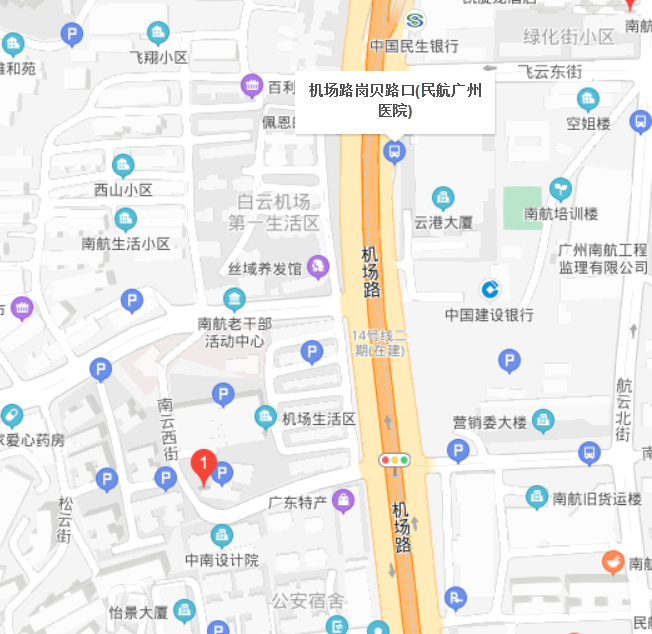 